ФОТОМАТЕРИАЛЫ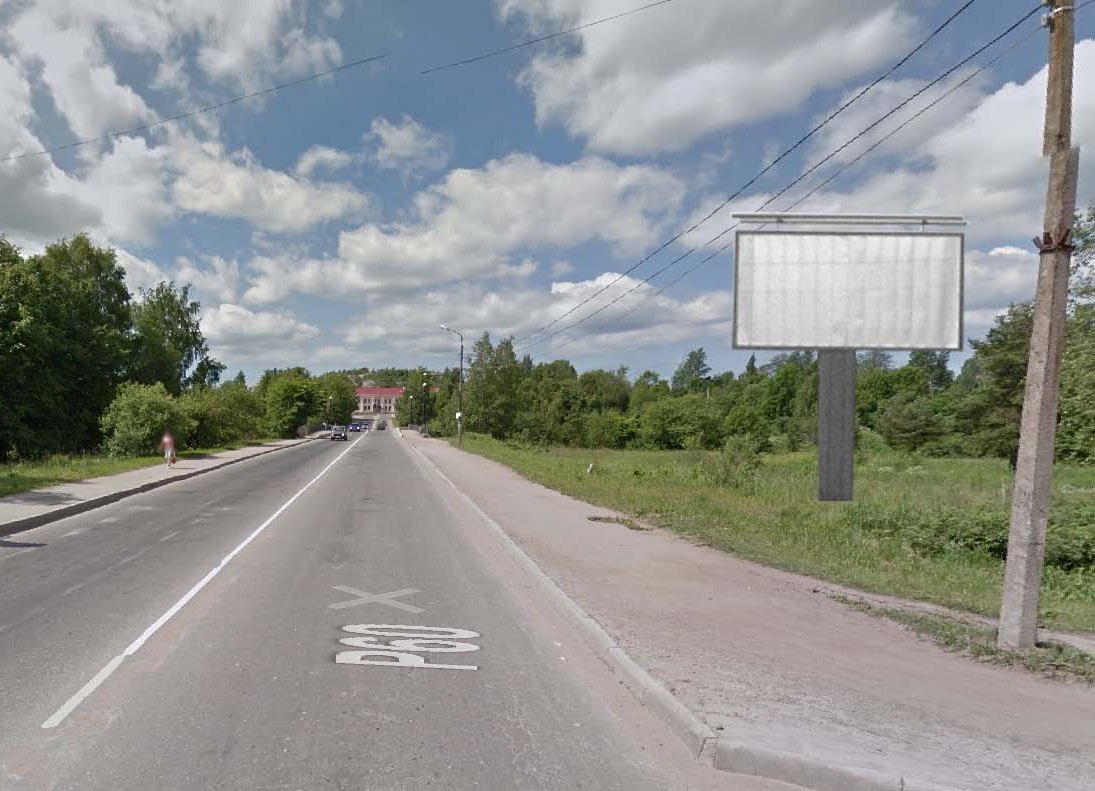 Рекламная конструкция № 1.1.ФОТОМАТЕРИАЛЫ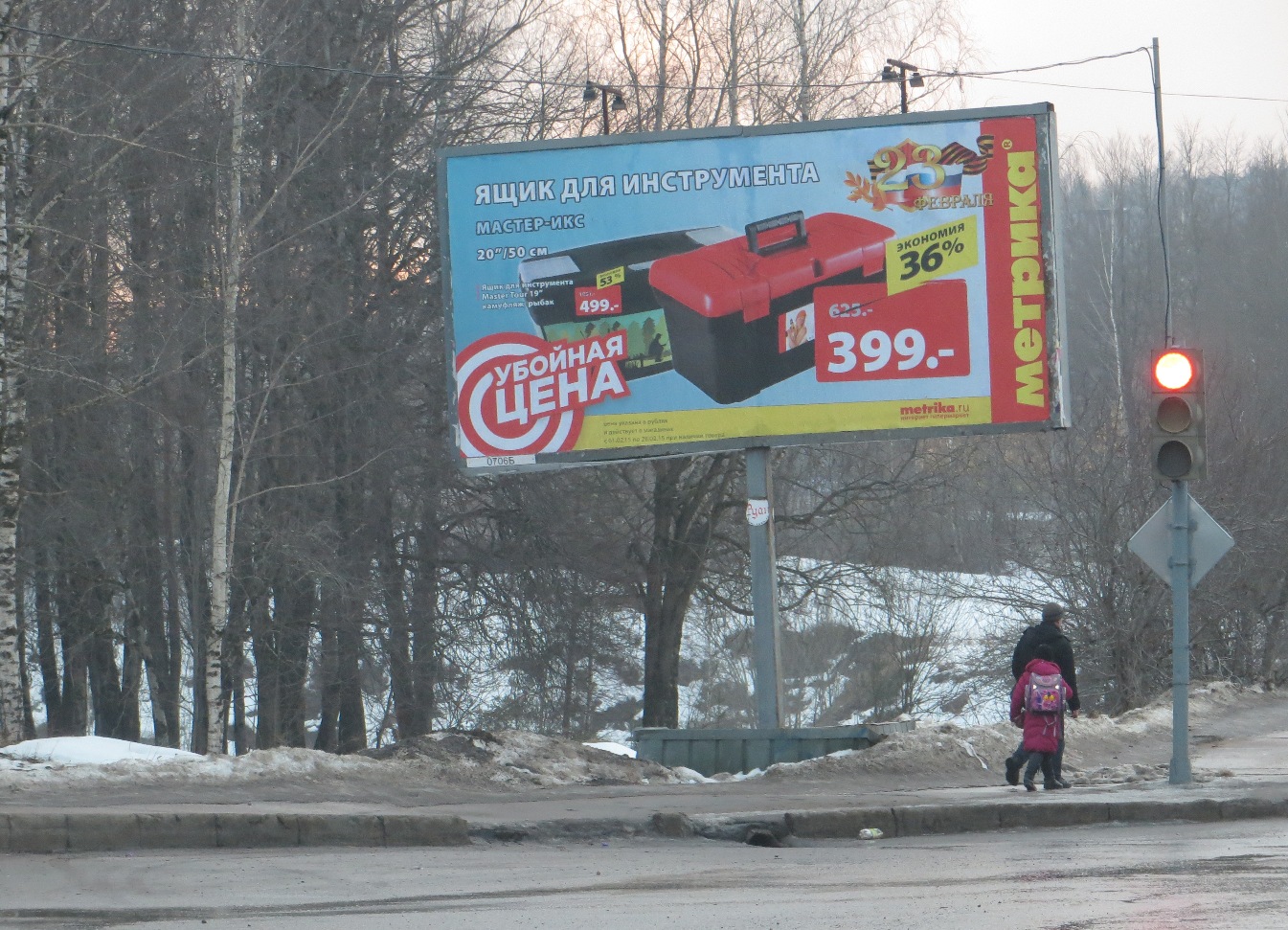 Рекламная конструкция № 1.2.ФОТОМАТЕРИАЛЫ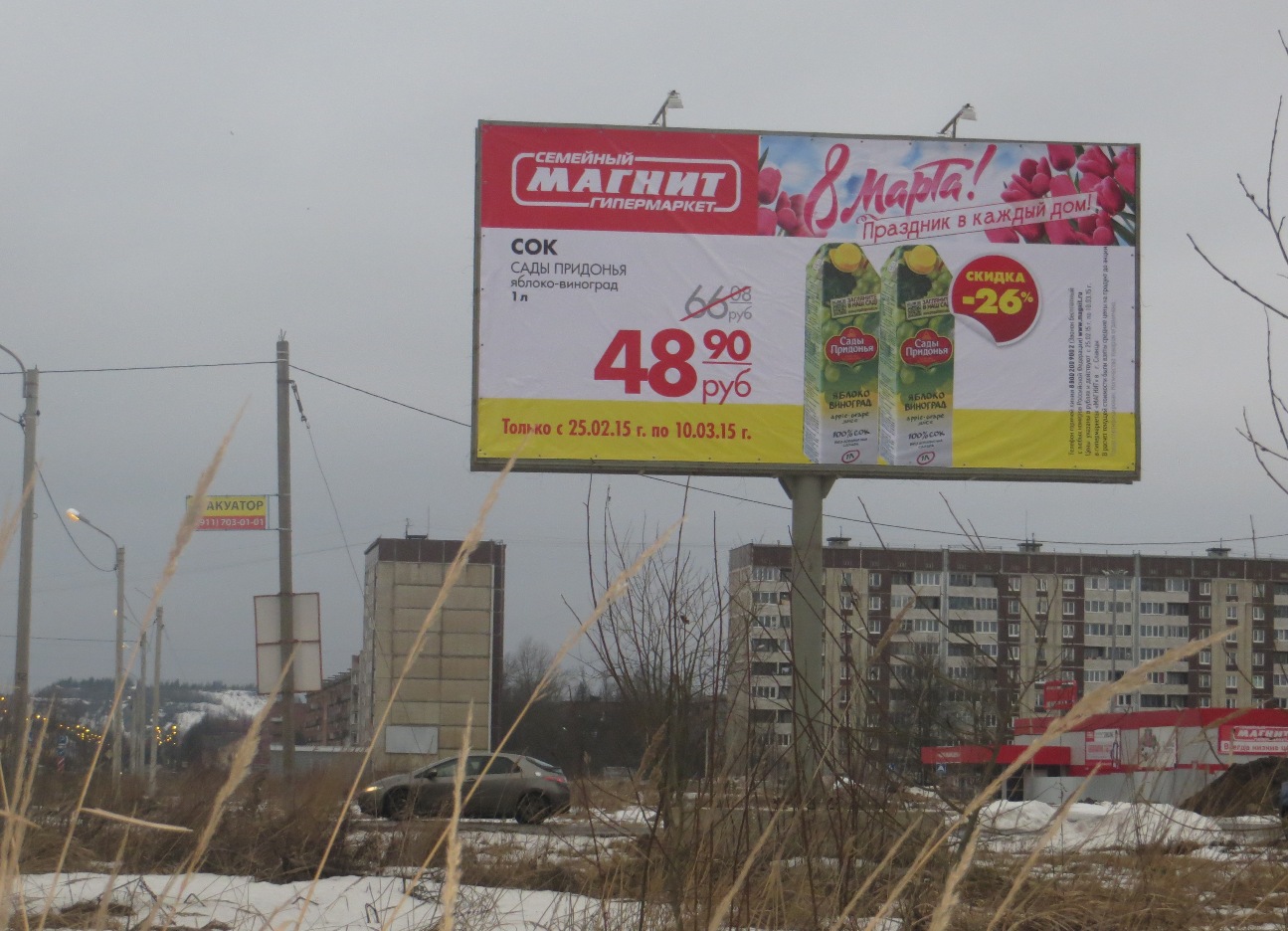 Рекламная конструкция № 1.3.ФОТОМАТЕРИАЛЫ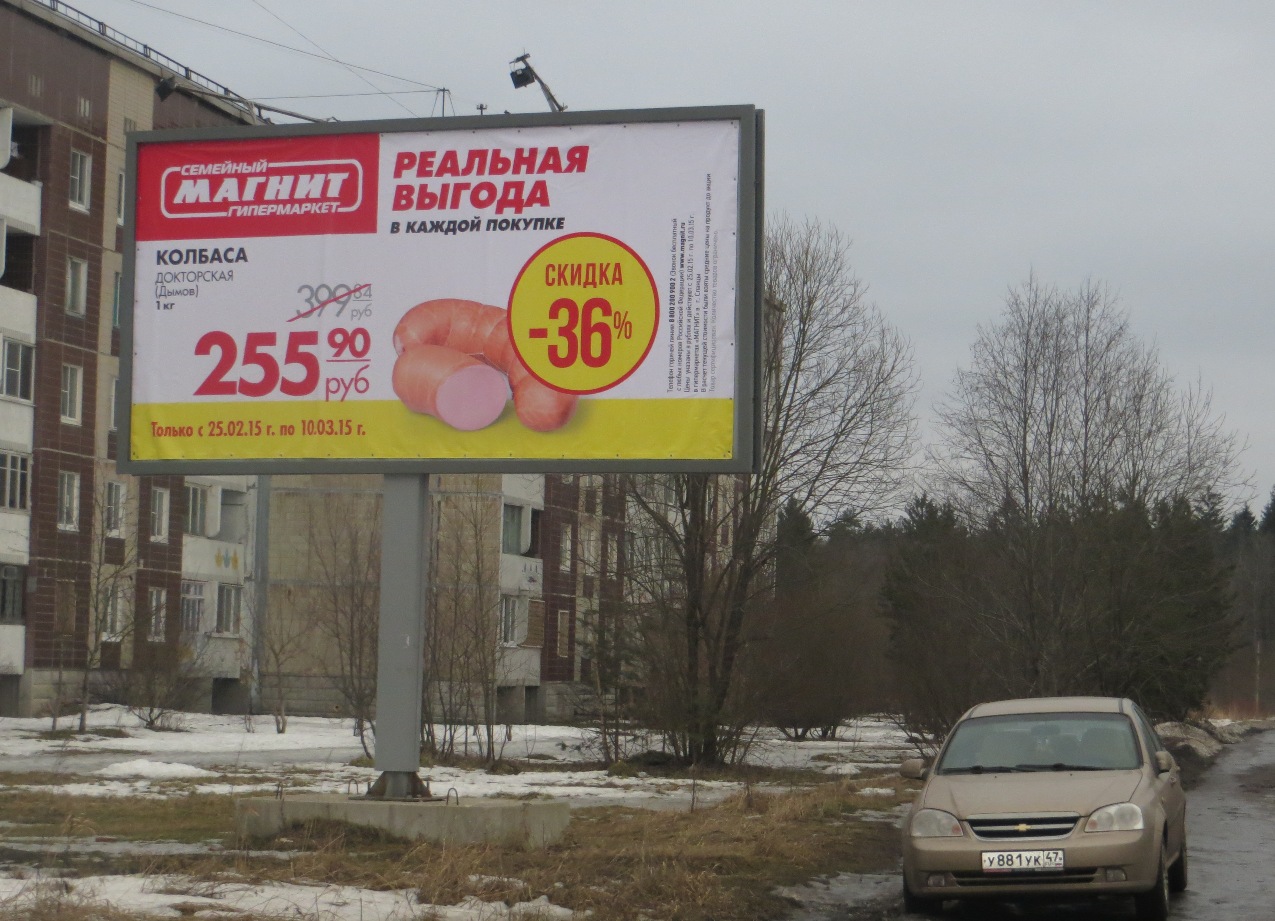 Рекламная конструкция № 1.4.ФОТОМАТЕРИАЛЫ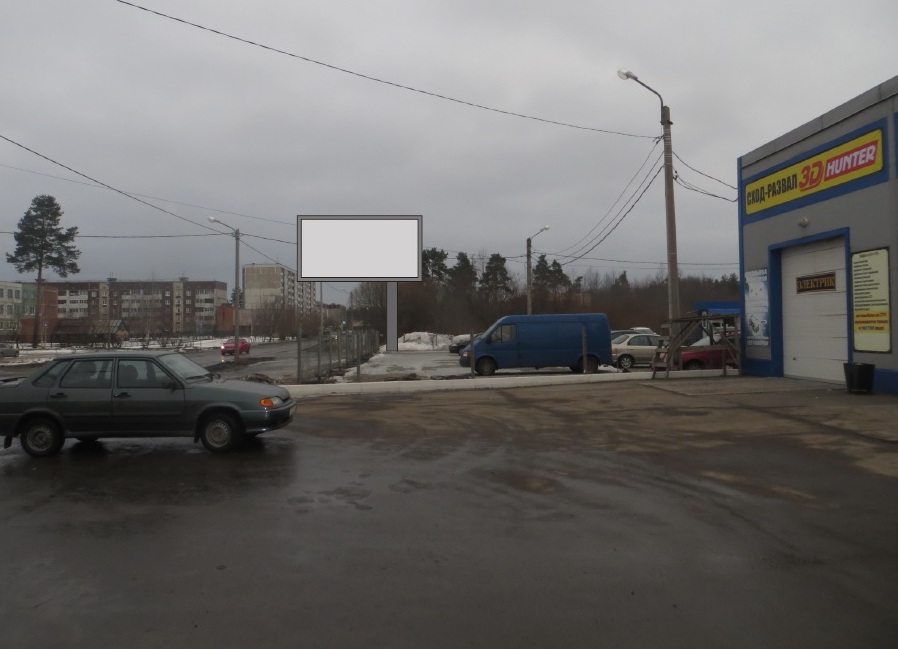 Рекламная конструкция № 1.5.ФОТОМАТЕРИАЛЫ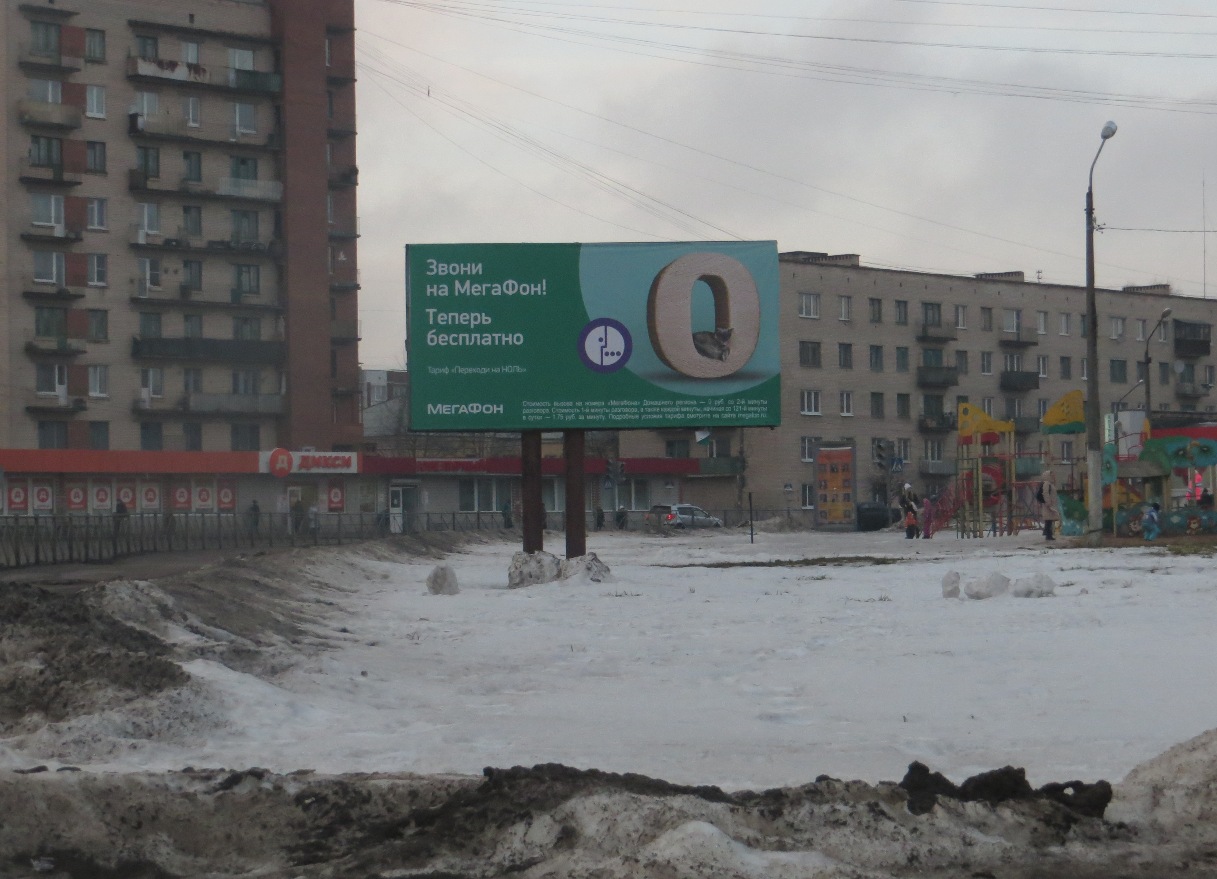 Рекламная конструкция № 1.6.ФОТОМАТЕРИАЛЫ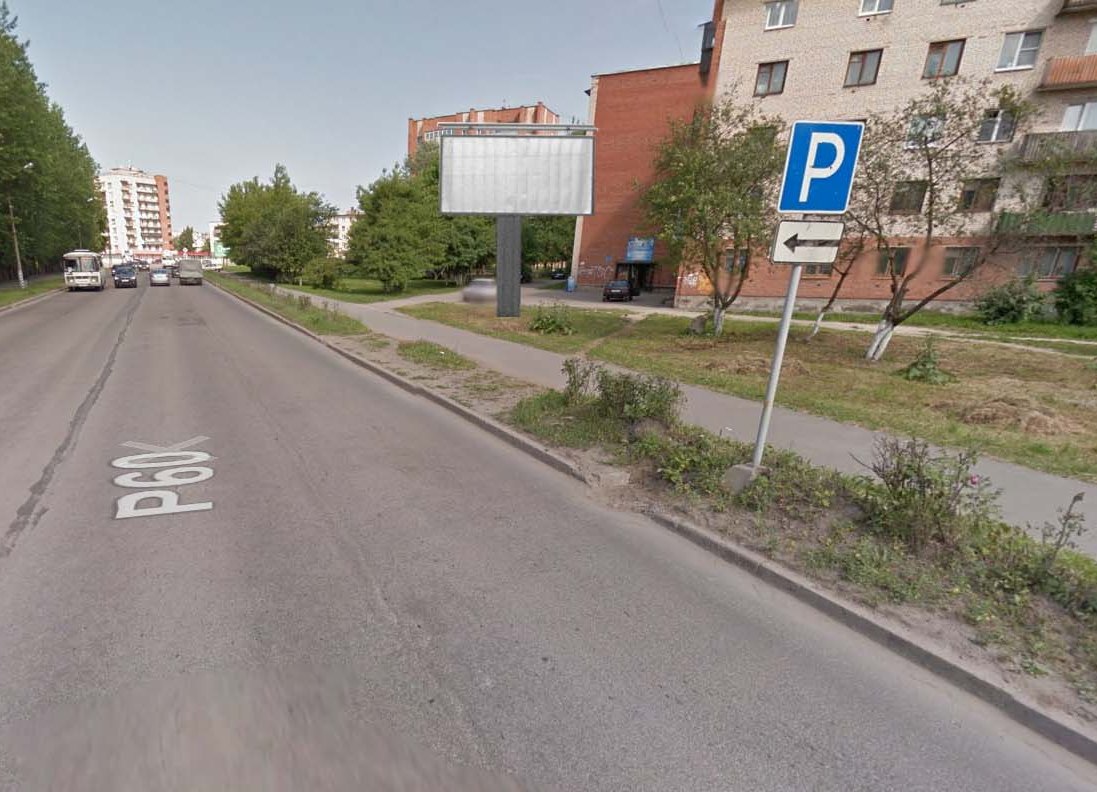 Рекламная конструкция № 1.7.ФОТОМАТЕРИАЛЫ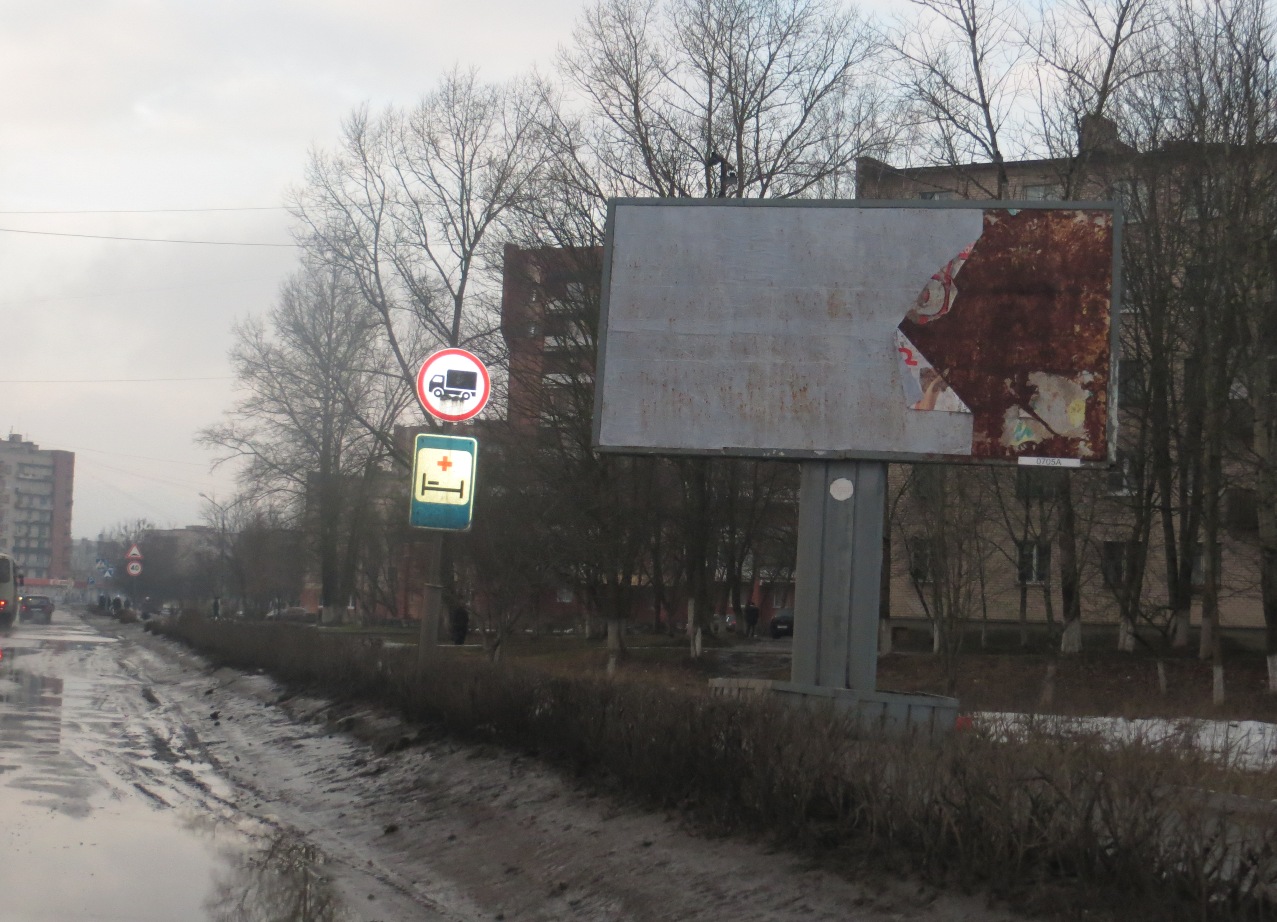 Рекламная конструкция № 1.8.ФОТОМАТЕРИАЛЫ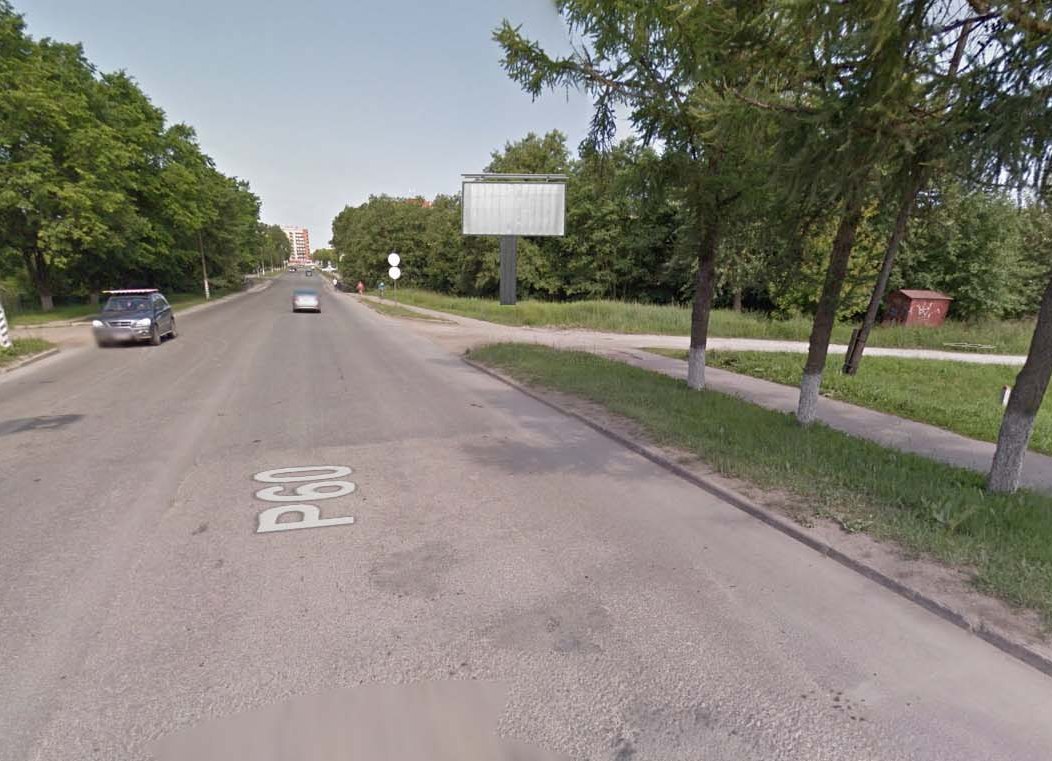 Рекламная конструкция № 1.9.ФОТОМАТЕРИАЛЫ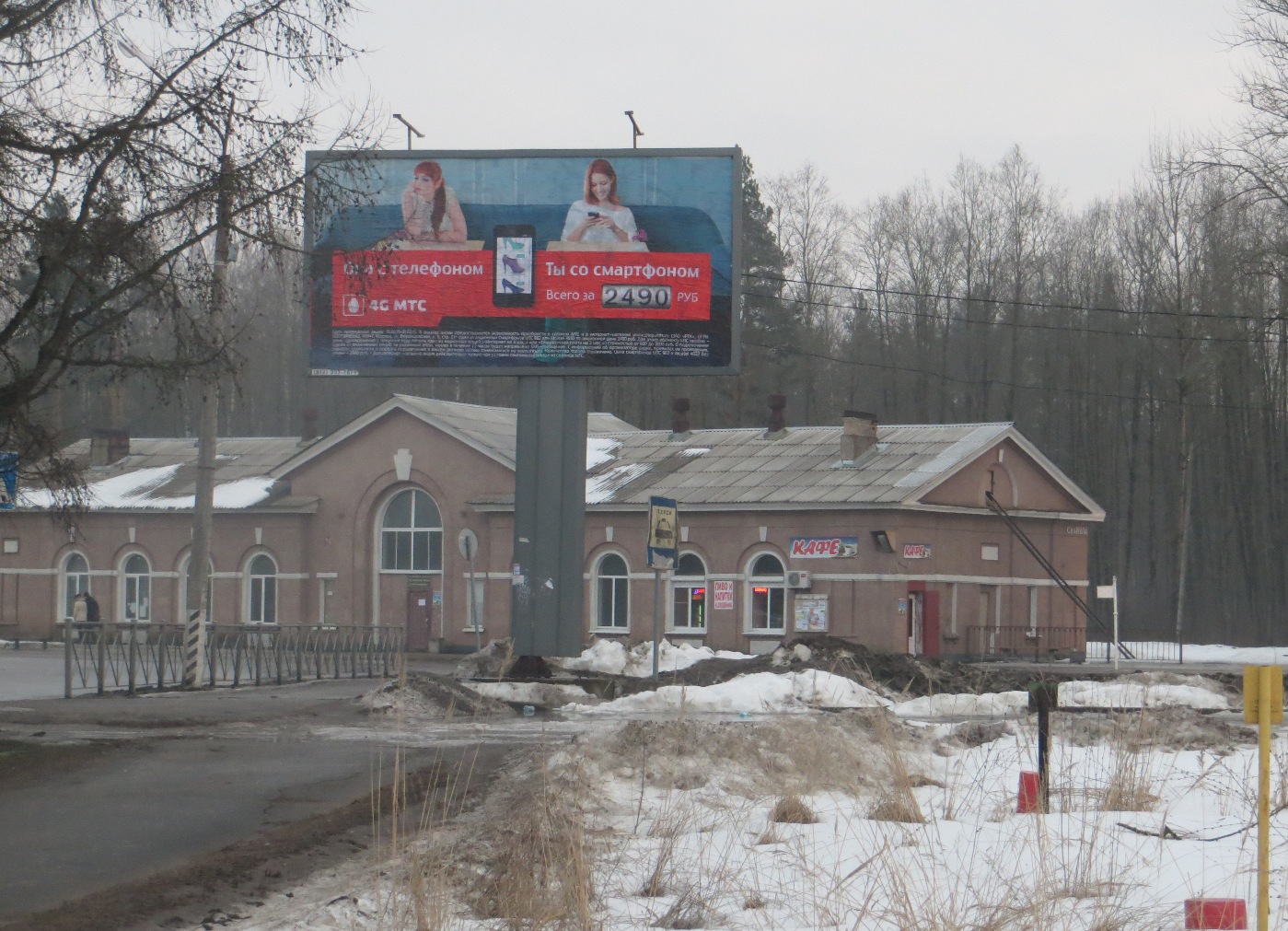 Рекламная конструкция № 1.10.ФОТОМАТЕРИАЛЫ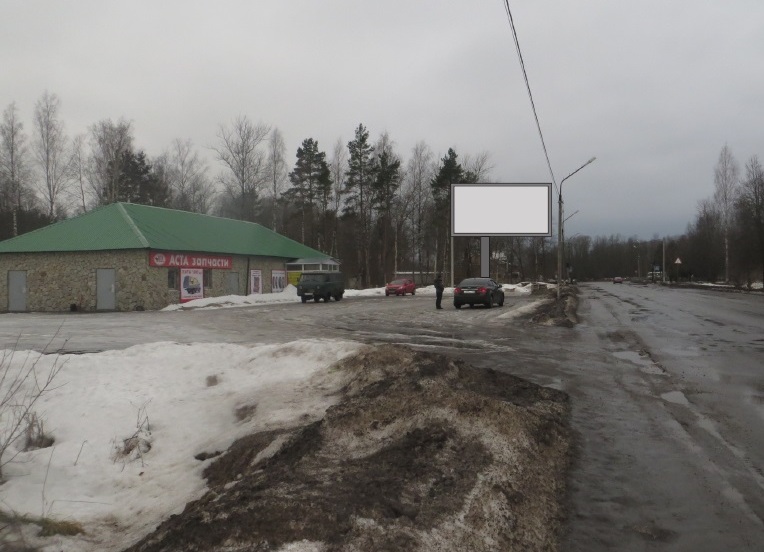 Рекламная конструкция № 1.11.ФОТОМАТЕРИАЛЫ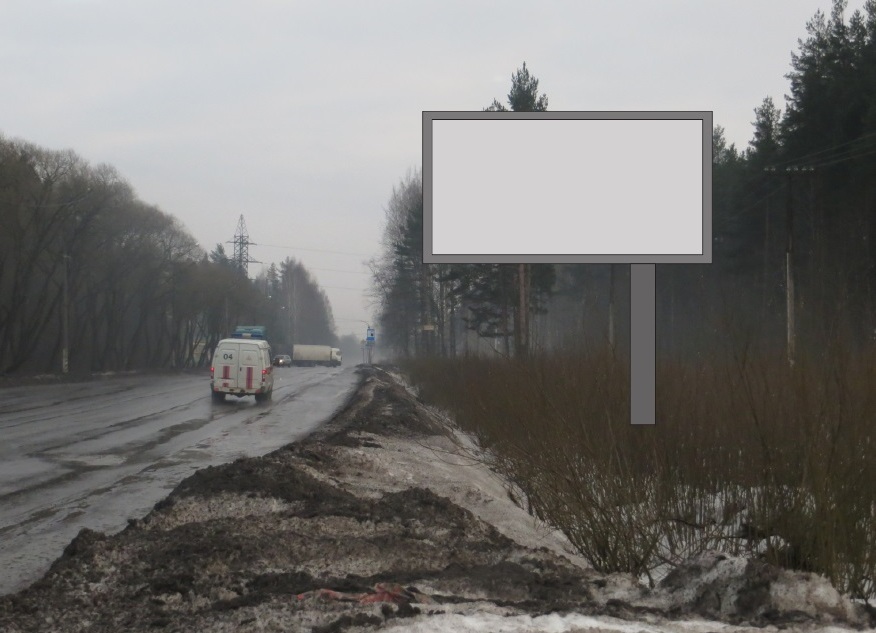 Рекламная конструкция № 1.12.ФОТОМАТЕРИАЛЫ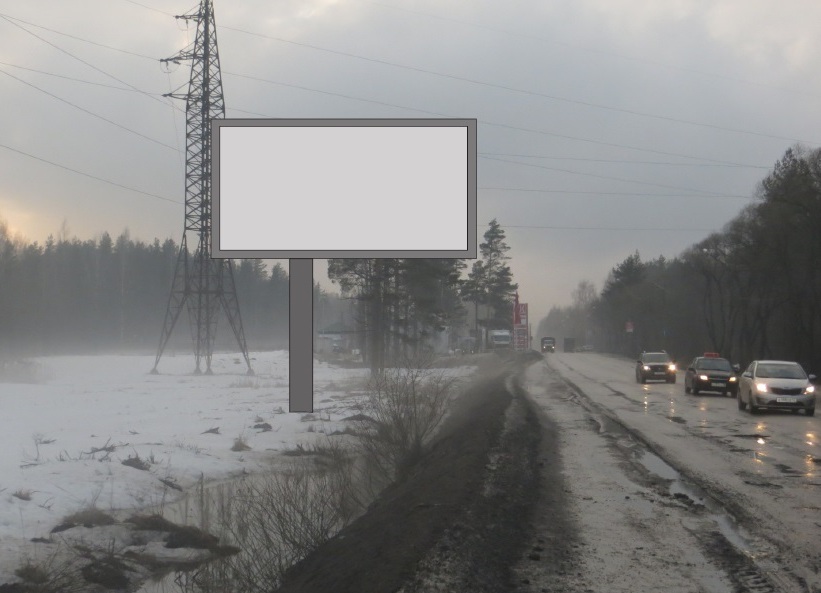 Рекламная конструкция № 1.13.ФОТОМАТЕРИАЛЫ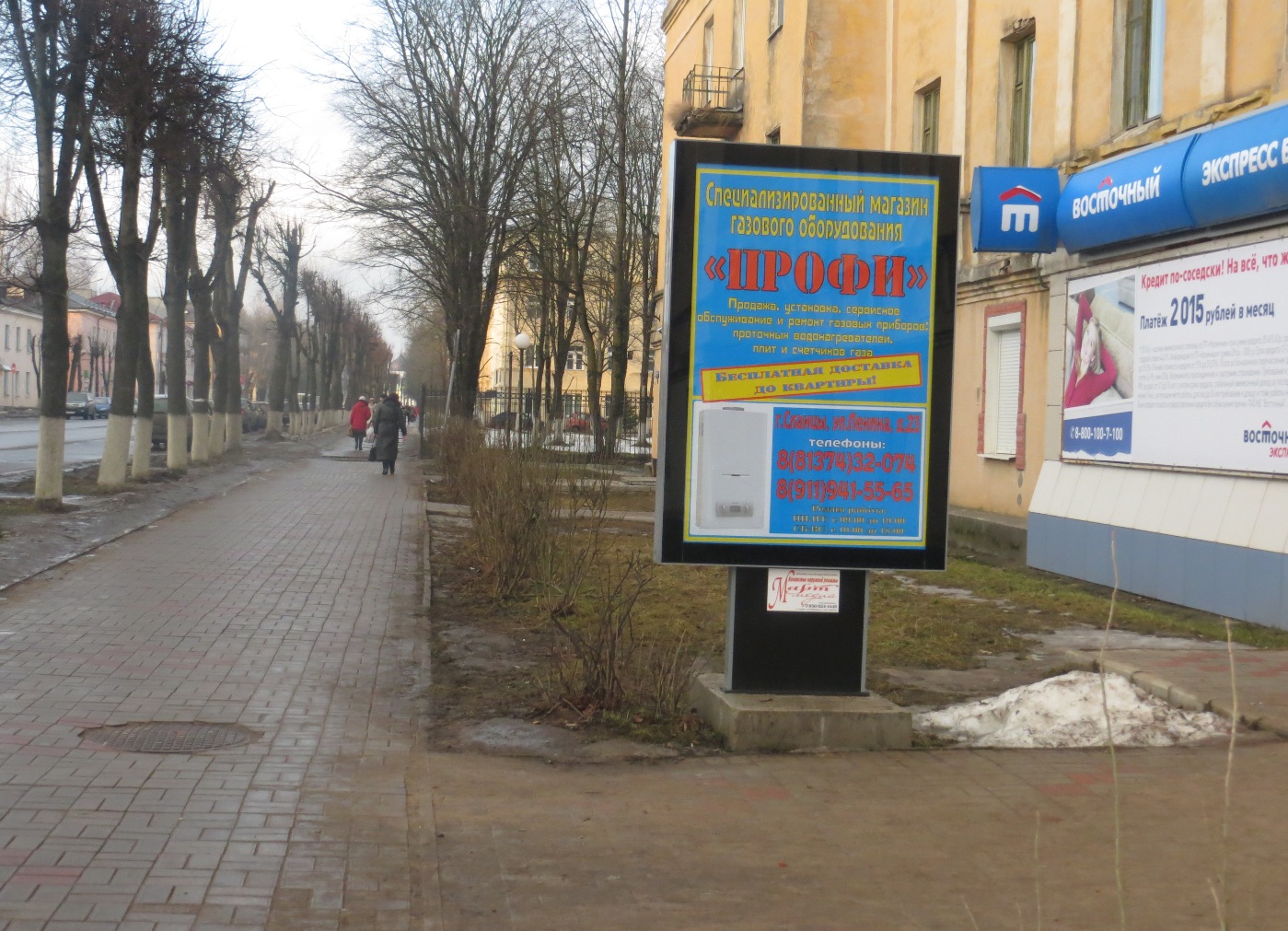 Рекламная конструкция № 2.1.ФОТОМАТЕРИАЛЫ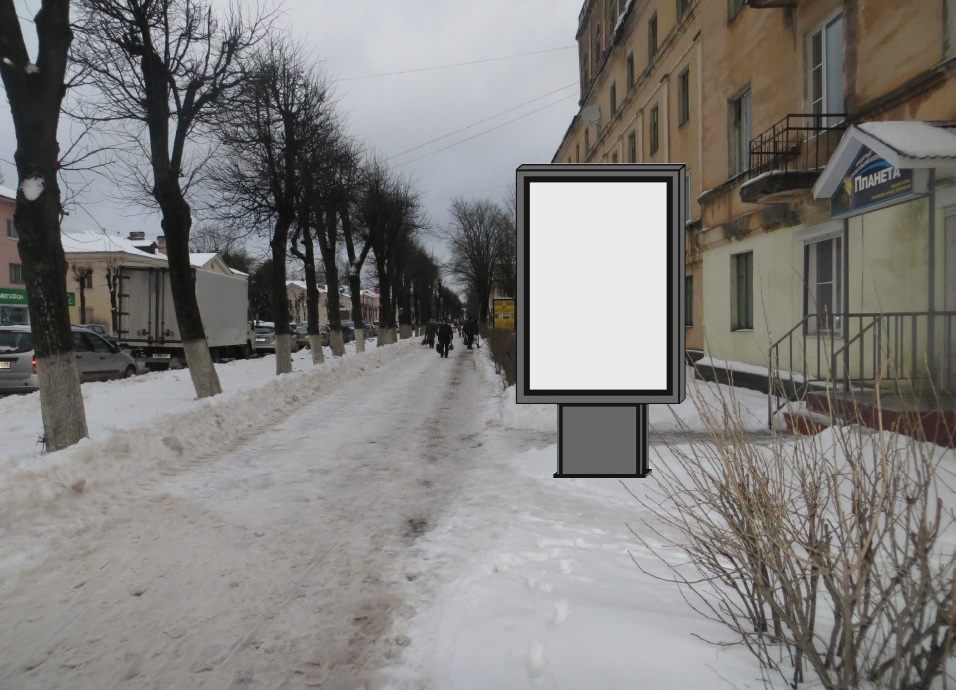 Рекламная конструкция № 2.2.ФОТОМАТЕРИАЛЫ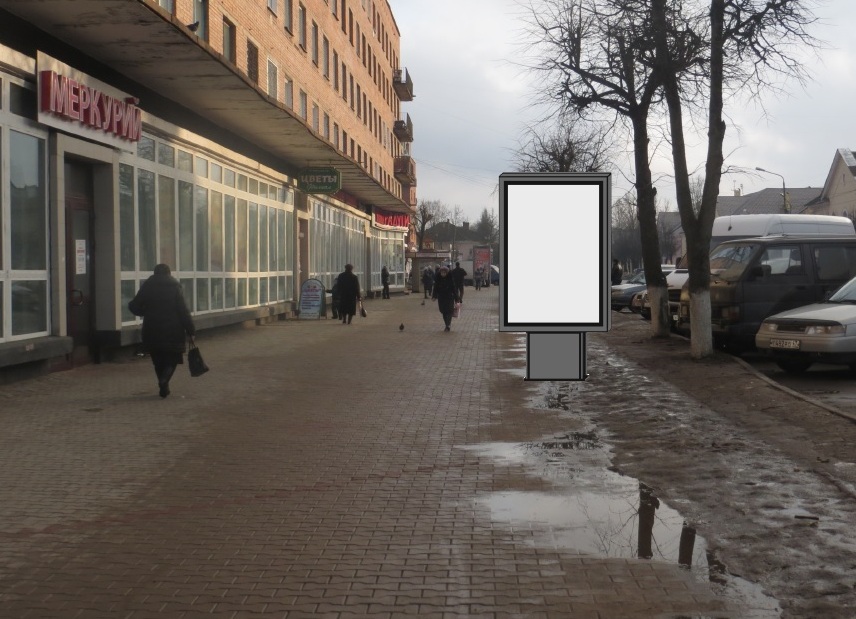 Рекламная конструкция № 2.3.ФОТОМАТЕРИАЛЫ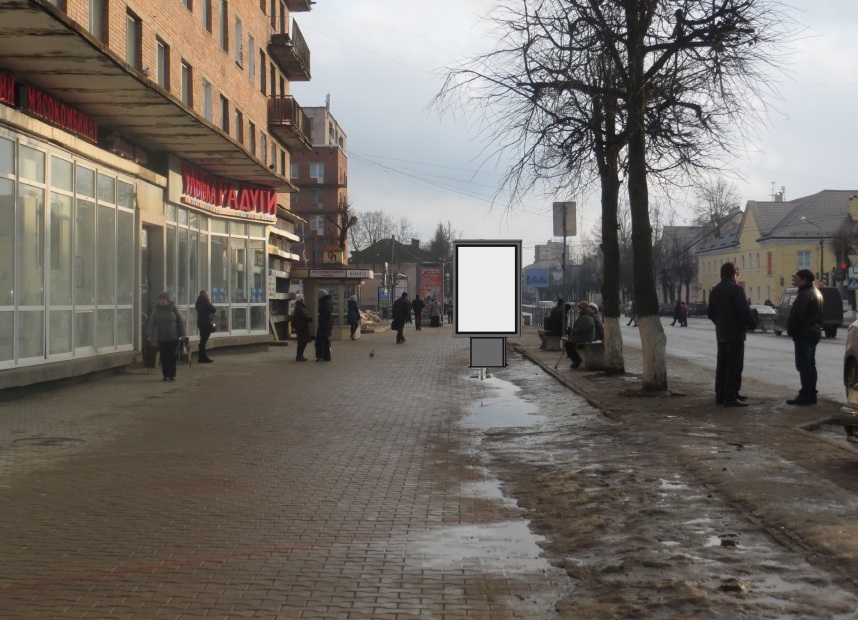 Рекламная конструкция № 2.4.ФОТОМАТЕРИАЛЫ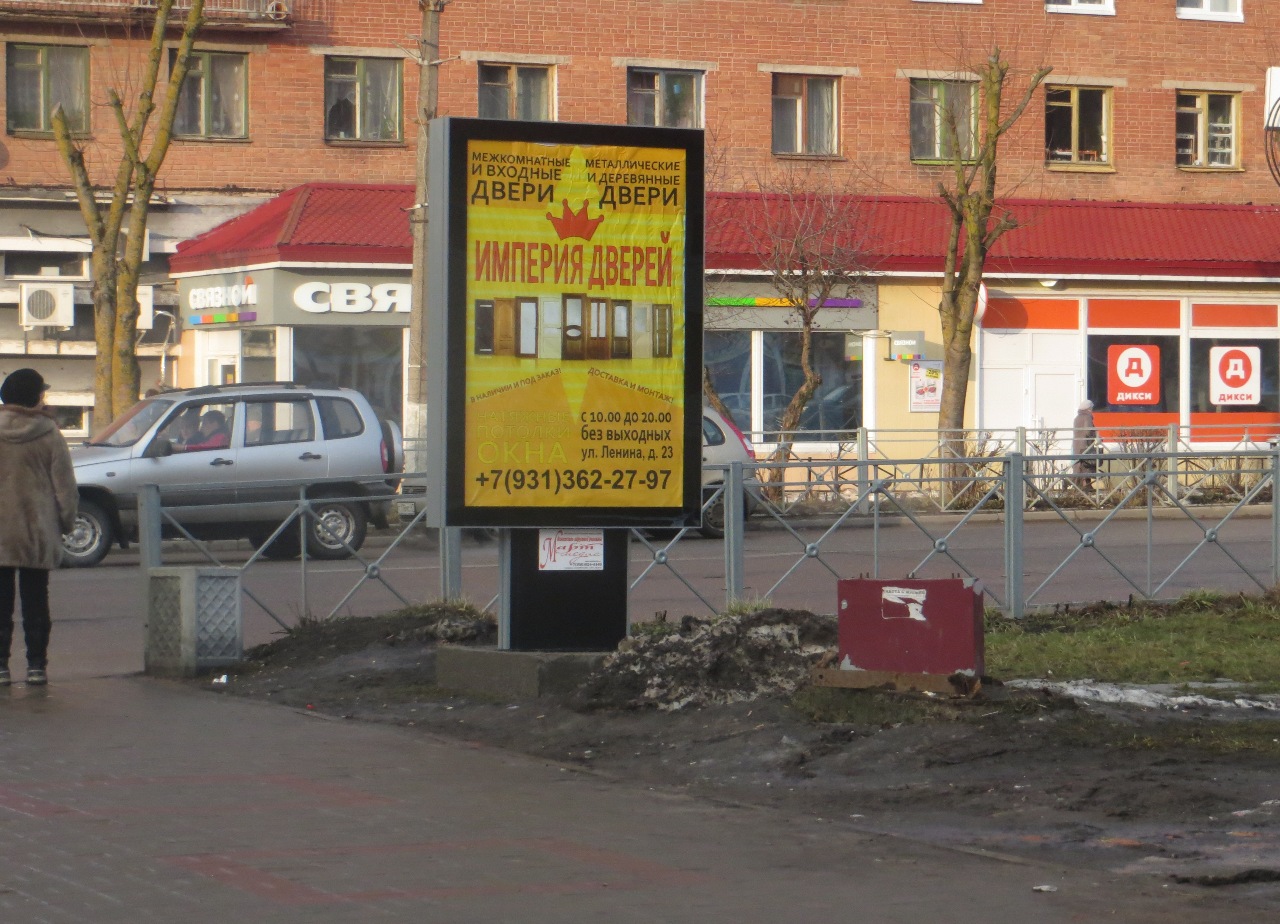 Рекламная конструкция № 2.5.ФОТОМАТЕРИАЛЫ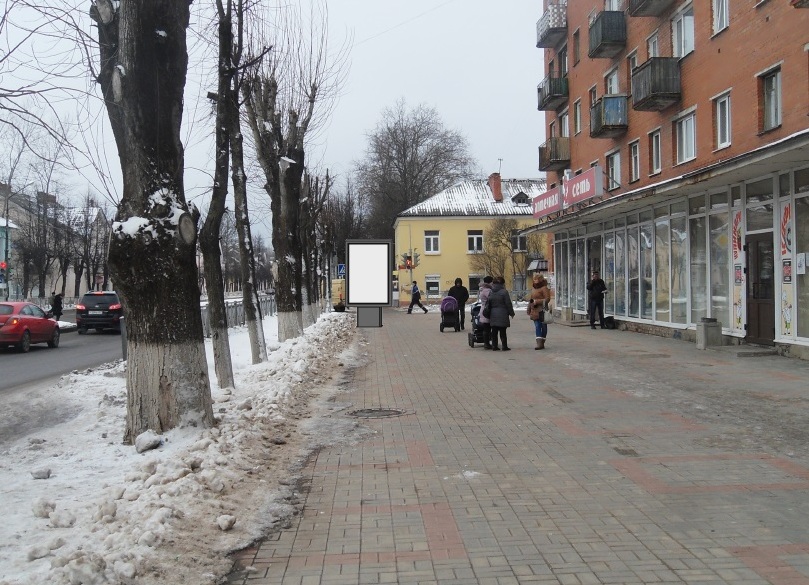 Рекламная конструкция № 2.6.ФОТОМАТЕРИАЛЫ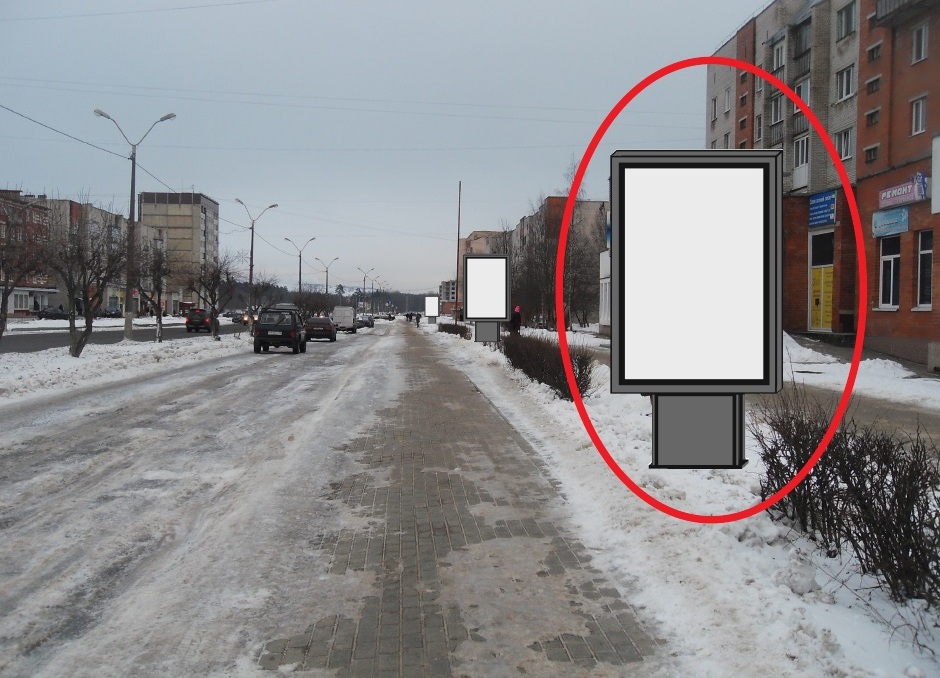 Рекламная конструкция № 2.7.ФОТОМАТЕРИАЛЫ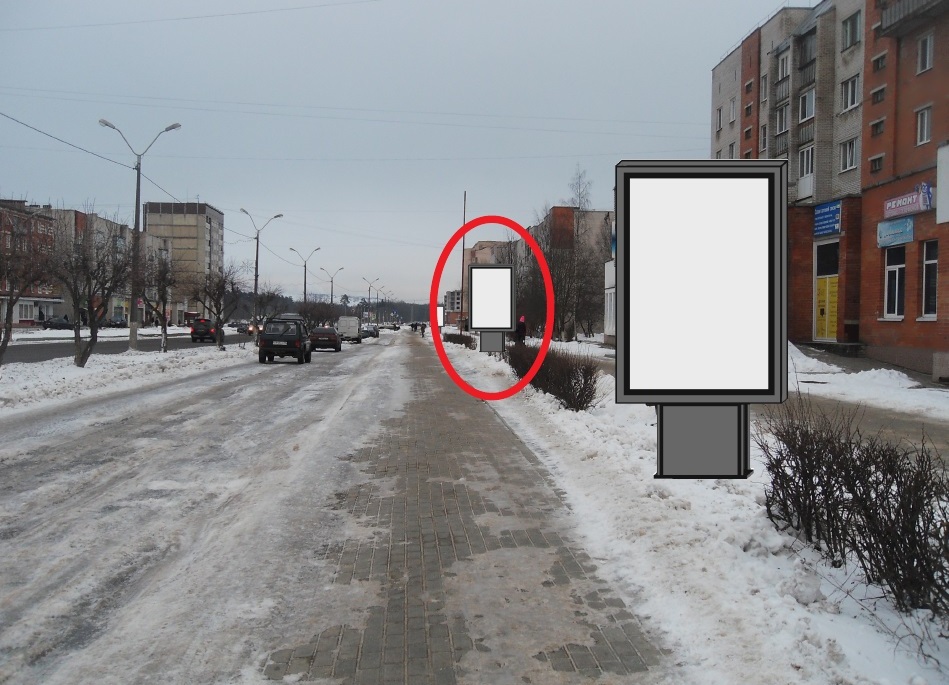 Рекламная конструкция № 2.8.ФОТОМАТЕРИАЛЫ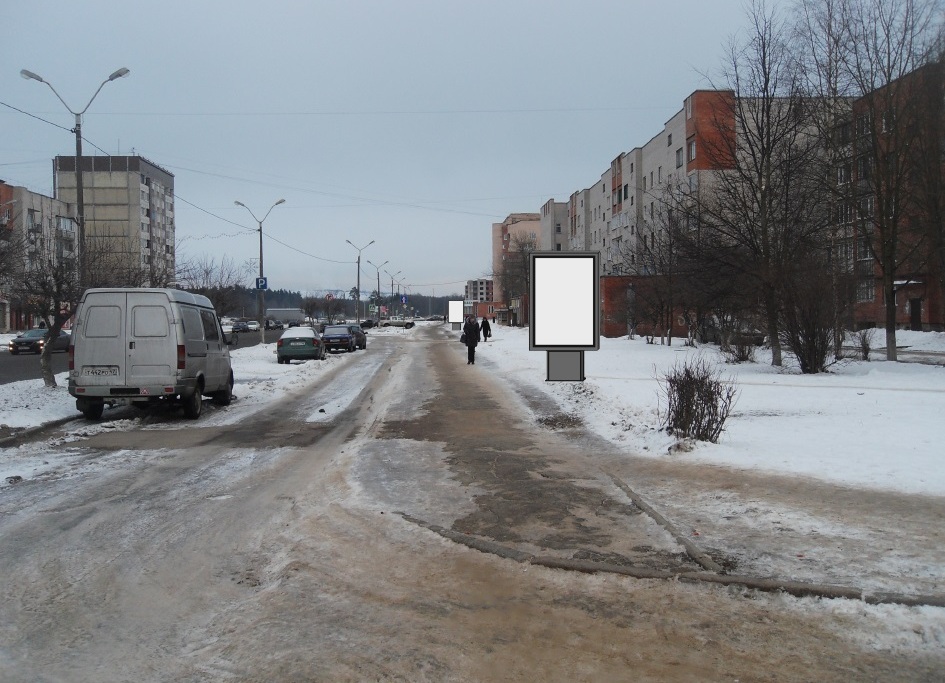 Рекламная конструкция № 2.9.ФОТОМАТЕРИАЛЫ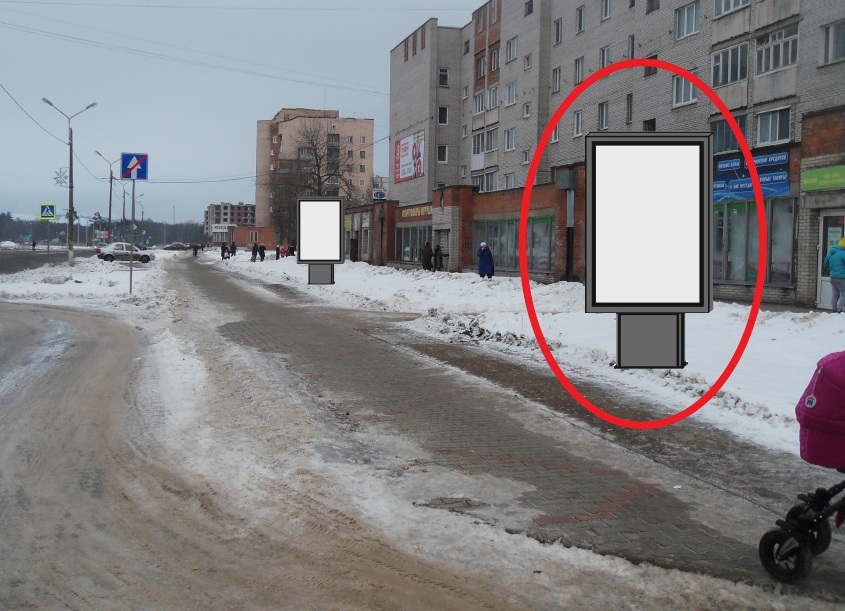 Рекламная конструкция № 2.10.ФОТОМАТЕРИАЛЫ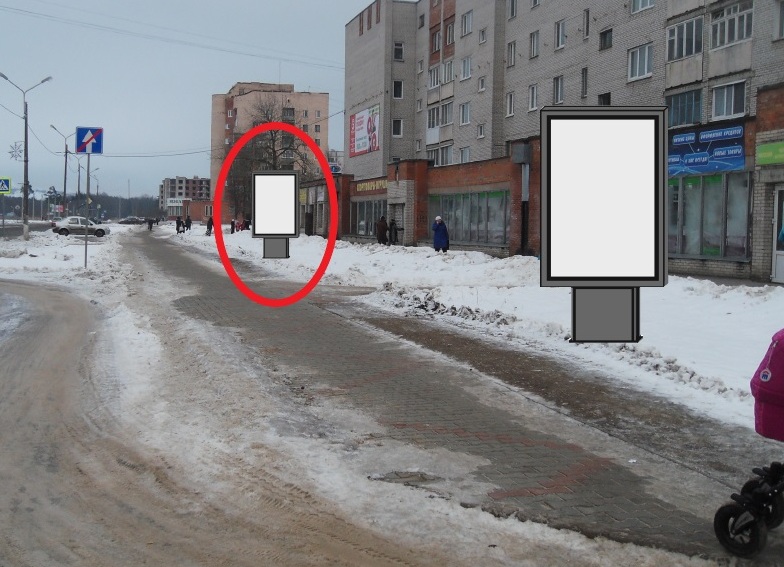 Рекламная конструкция № 2.11.ФОТОМАТЕРИАЛЫ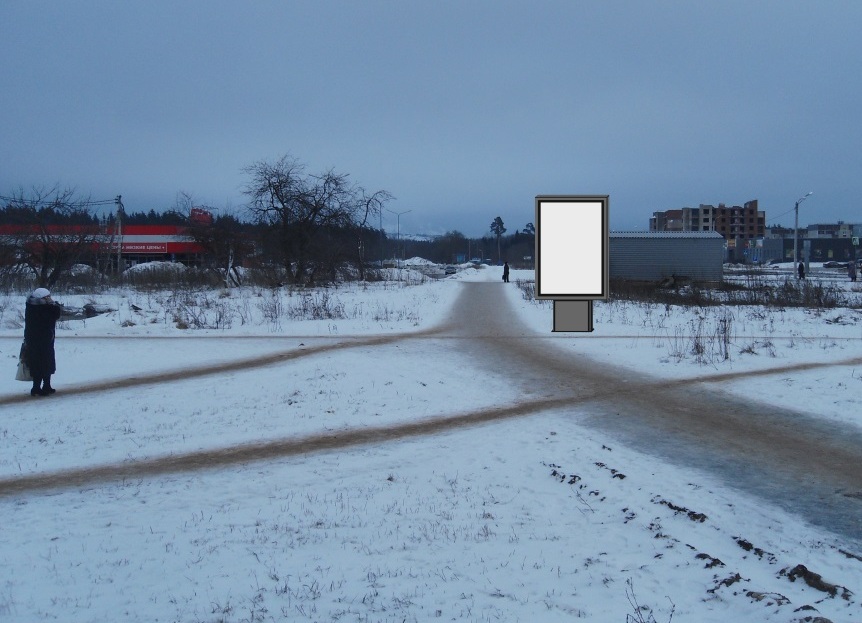 Рекламная конструкция № 2.12.ФОТОМАТЕРИАЛЫ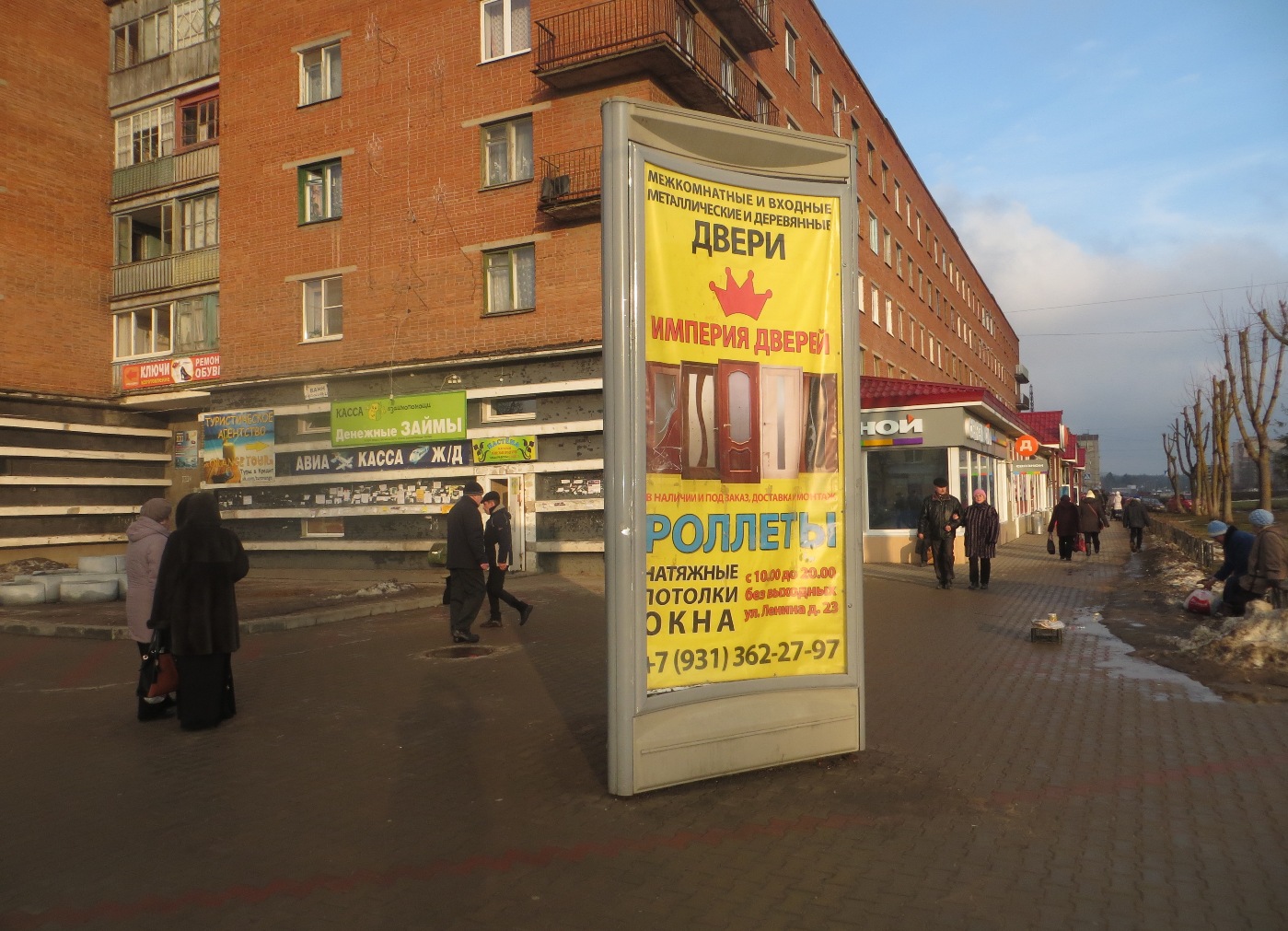 Рекламная конструкция № 3.1.ФОТОМАТЕРИАЛЫ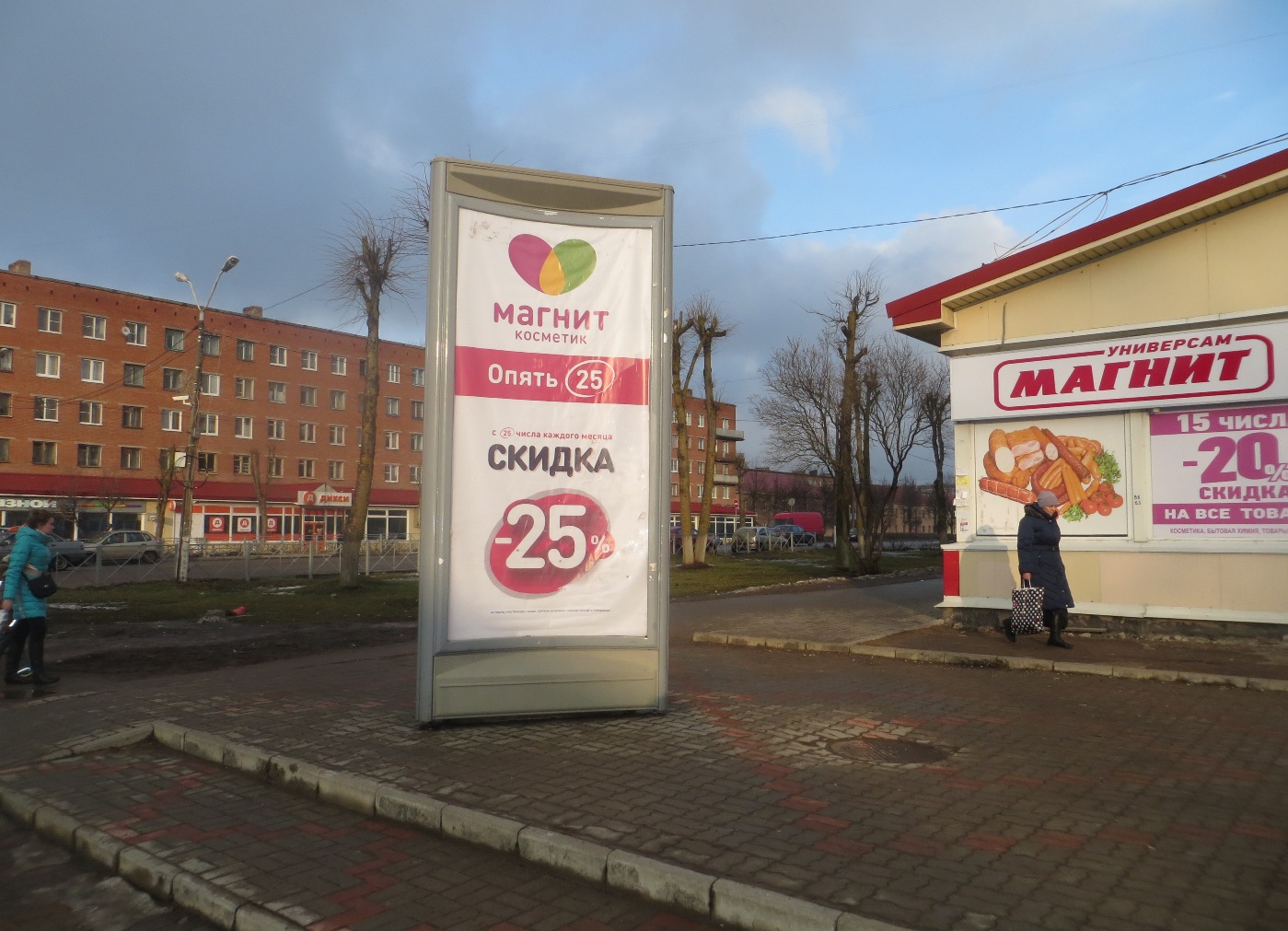 Рекламная конструкция № 3.2.ФОТОМАТЕРИАЛЫ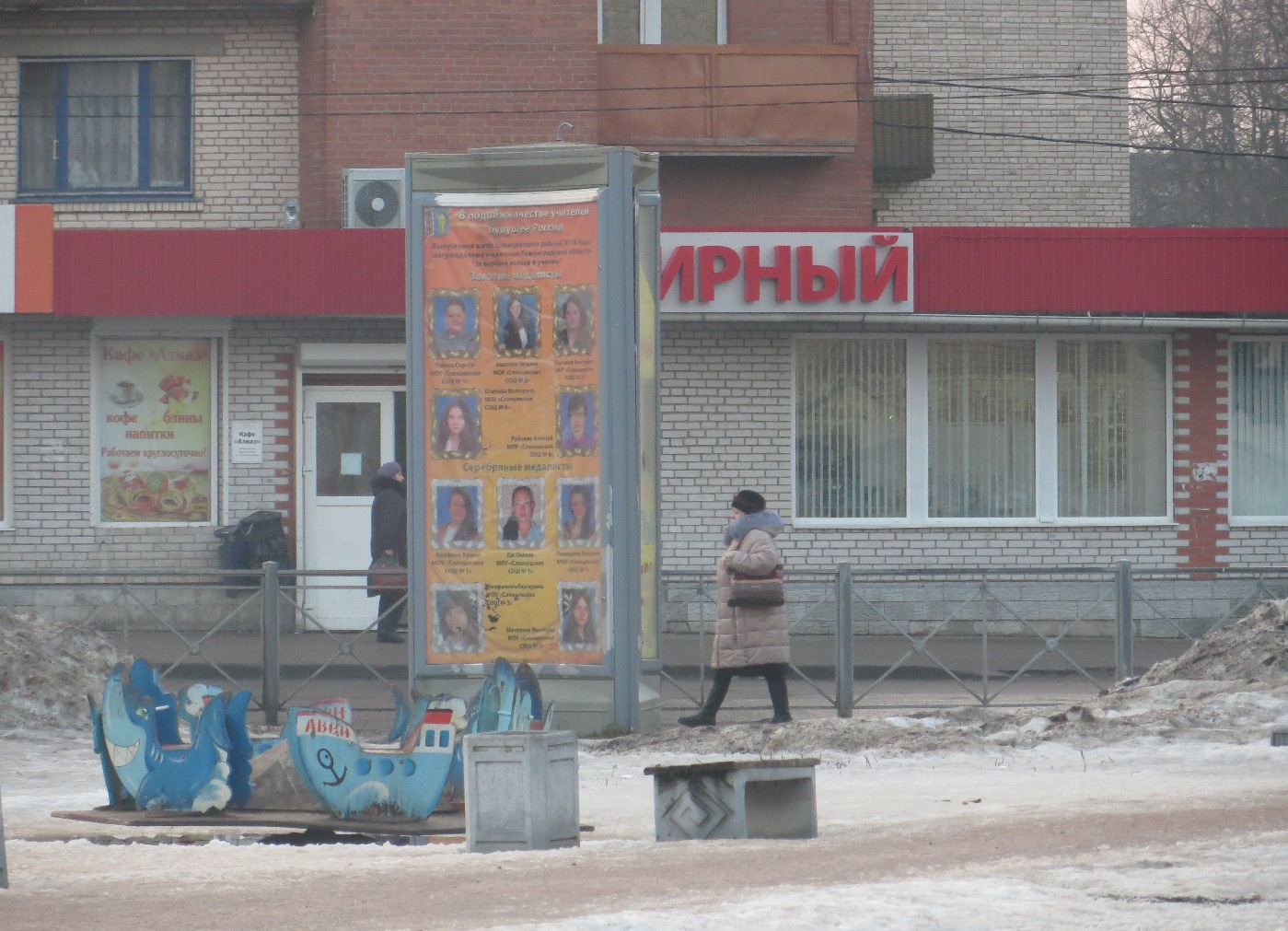 Рекламная конструкция № 3.3.ФОТОМАТЕРИАЛЫ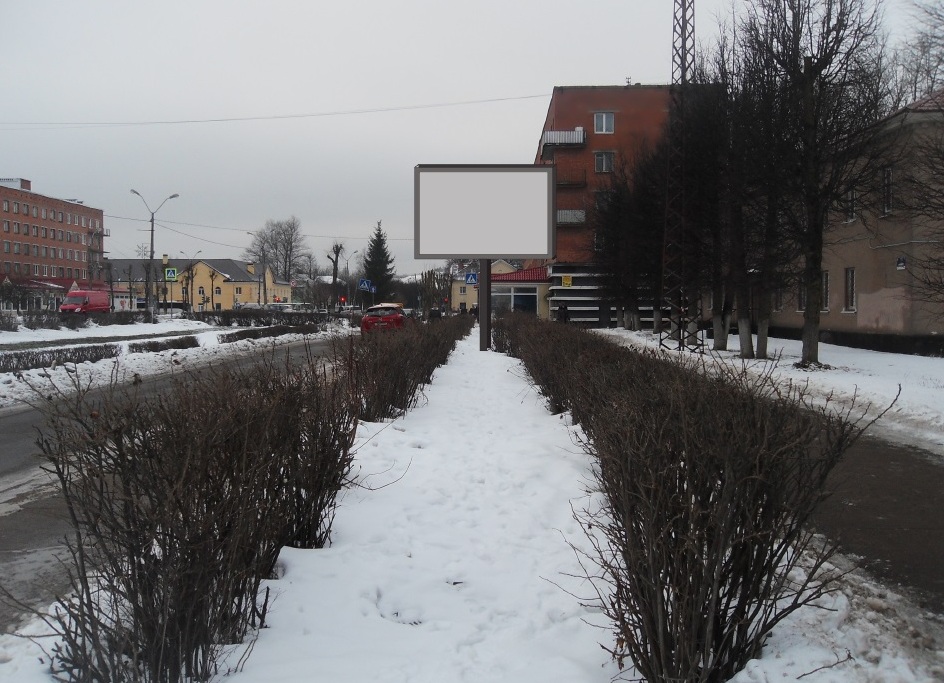 Рекламная конструкция № 4.1.ФОТОМАТЕРИАЛЫ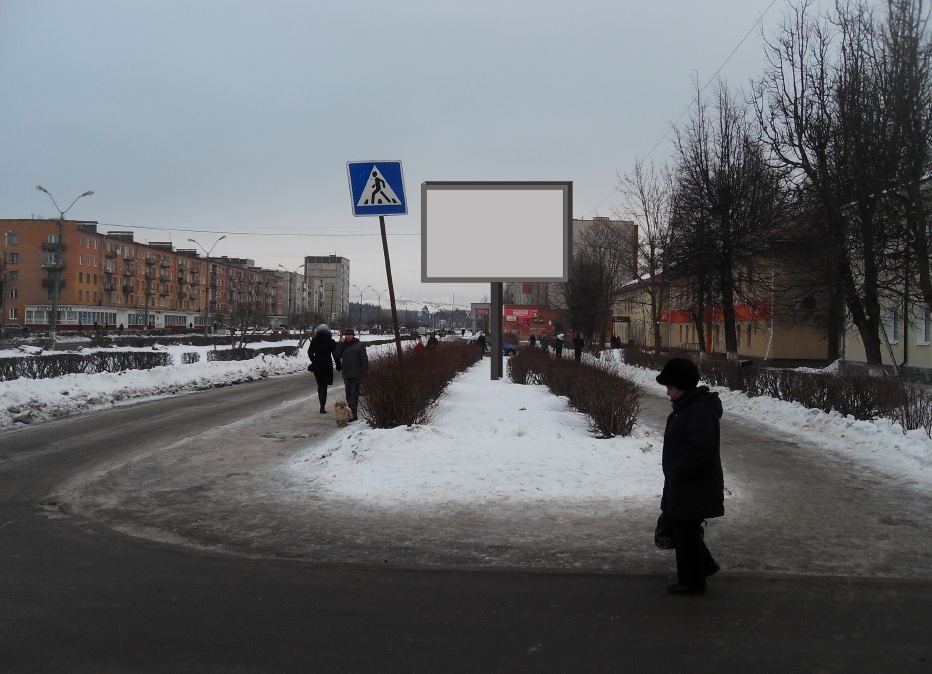 Рекламная конструкция № 4.2.ФОТОМАТЕРИАЛЫ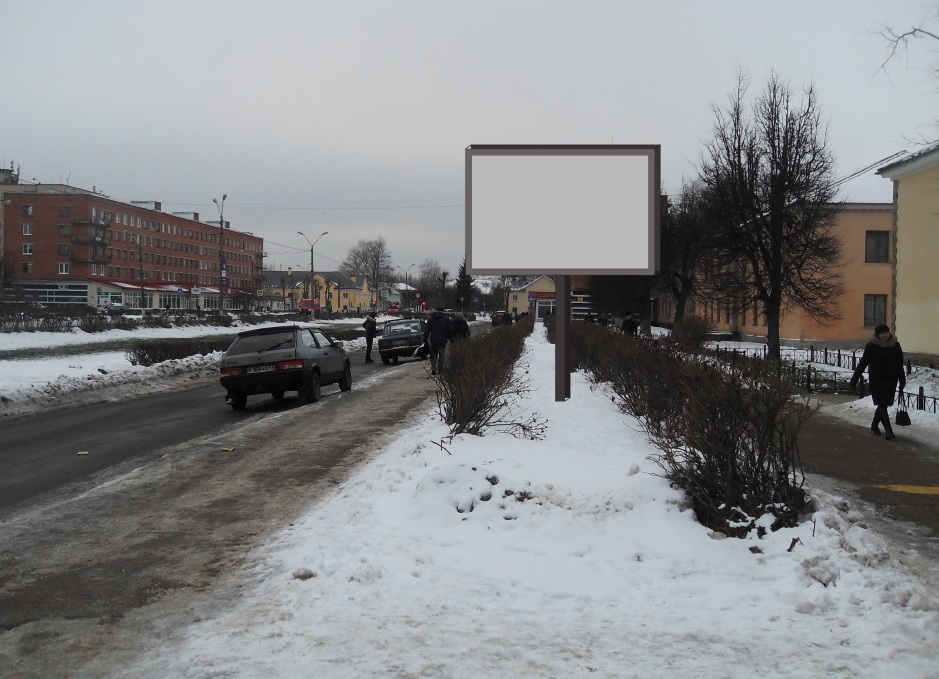 Рекламная конструкция № 4.3.ФОТОМАТЕРИАЛЫ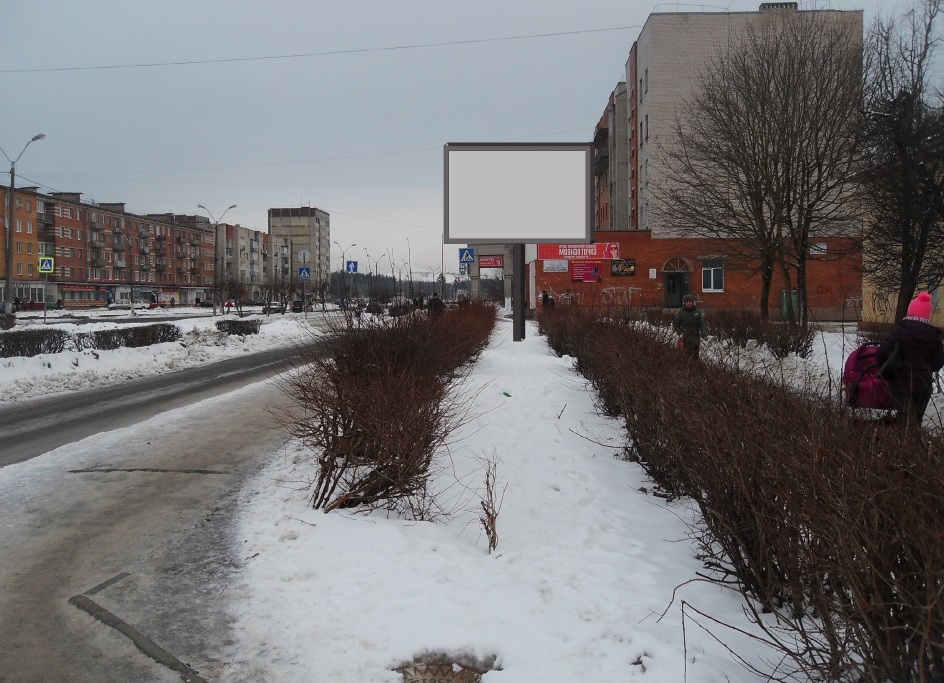 Рекламная конструкция № 4.4.ФОТОМАТЕРИАЛЫ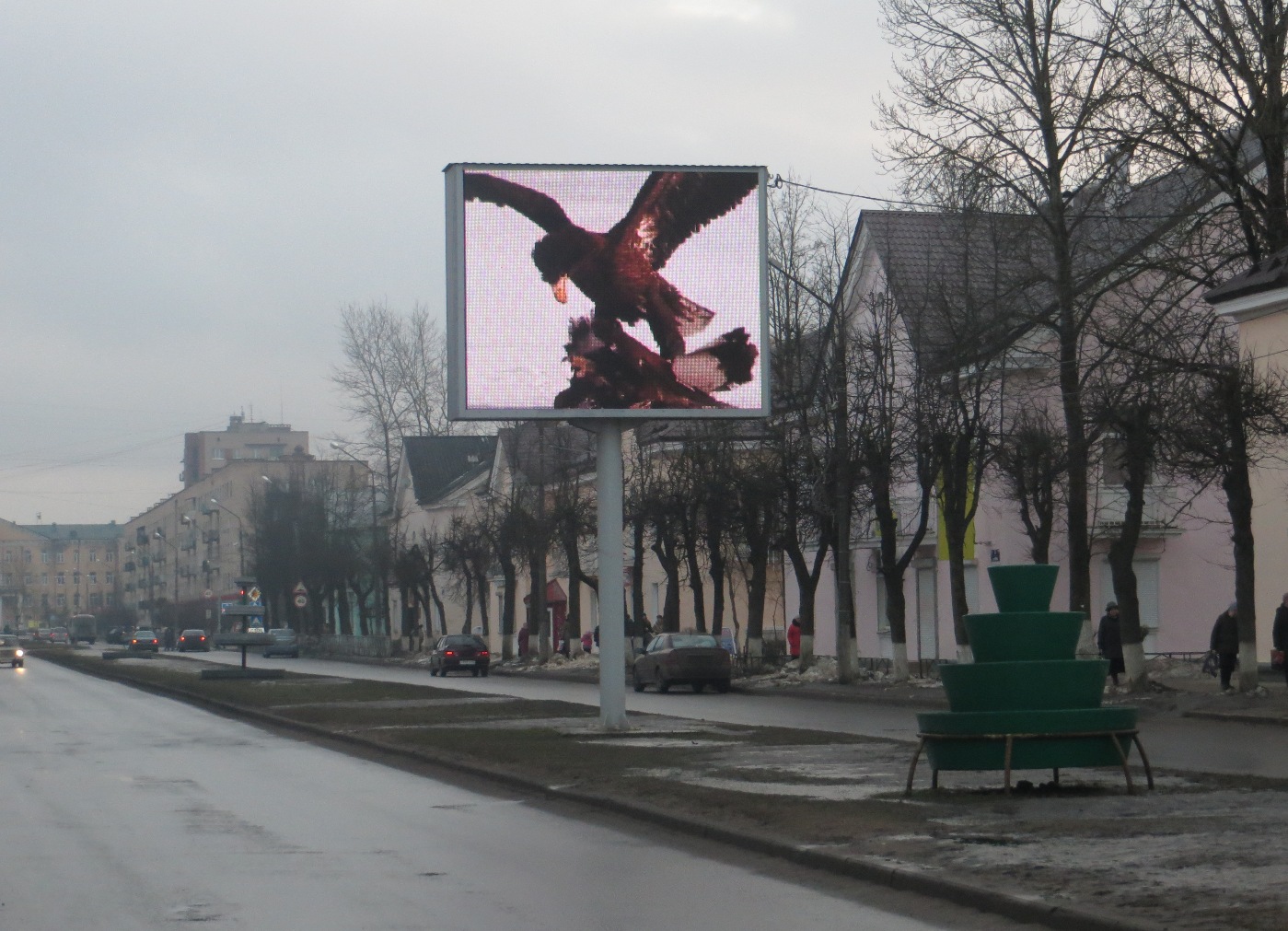 Рекламная конструкция № 5.1.